Name………………………………………………………ADM No……………………………………..….…….School	………………………………………….................	Class  …………………..………………………231/2BIOLOGYPAPER 2(THEORY)SEPTEMBER 2022TIME: 2 HOURSFORM FOUR231/2BiologyPaper 22 hoursINSTRUCTIONS TO CANDIDATESWrite your name, index number and school in the spaces provided Sign and write the date the examination was done in the spaces providedThis paper consists of two sections, section A and section B. Answer ALL the questions in section A in the spaces provided on the question paper. In section B, answer question 6 (compulsory) and either question 7 or 8 in the spaces provided after question 8Be brief and precise. Unnecessary information and wrong spellings especially of technical terms shall be penalizedAll answers must be written in the English languageFOR EXAMINER’S USE ONLYThe diagram below shows the exchange site between circulatory system and body cells.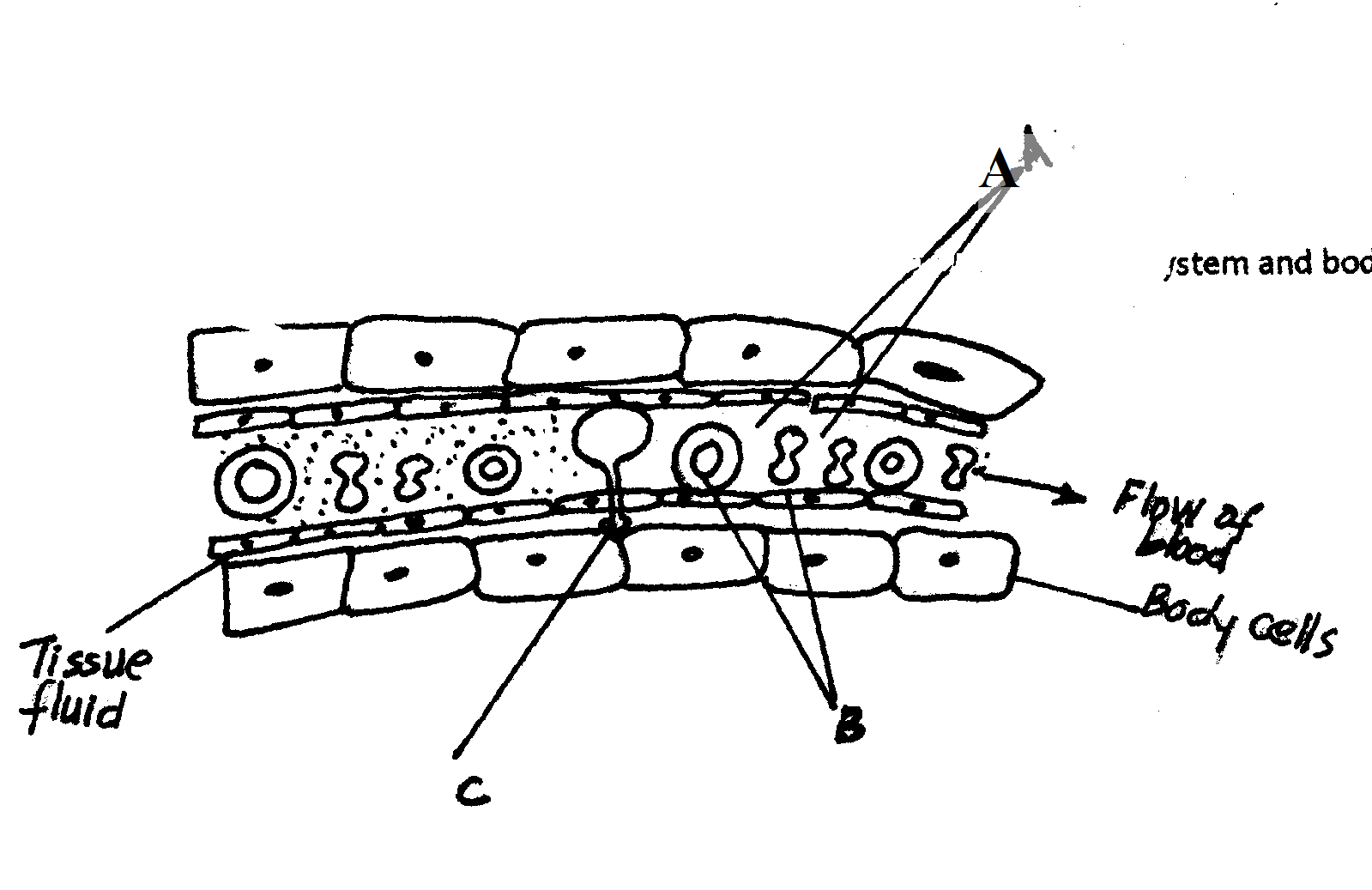 a) 	State two adaptations of the capillaries. 						(2mks)........................................................................................................................................................................................................................................................................................................................................................................................................................................................................................................................................................................................................................................................................b) 	(i)	Name the blood cells labeled B.						 (1mk)....................................................................................................................................................................................................................................................................................................................................	(ii)	State the gas that diffuses from B to the tissue cells.			 	(1mk)....................................................................................................................................................................................................................................................................................................................................c)	 State two functions of the part labeled A.					(2mks)......................................................................................................................................................................................................................................................................................................................................................................................................................................................................................................d) 	Name the blood vessel with the highest concentration of; Oxygen.										 	(1mk)....................................................................................................................................................................................................................................................................................................................................Urea.												(1mk)....................................................................................................................................................................................................................................................................................................................................The diagram below shows how blood glucose in mammalian body is regulated.					Pancrease secretes		Rise 			Hormone X 													  Fall 	Normal glucose level							 glucose level	90mg/100ml								90mg/100ml		Fall								          rise 					Less hormone X secreted					Hormone Y released(a) Name the hormone X and Y								(2mks)	X _______________________________________	Y _______________________________________(b) State two ways by which hormone X lowers glucose level in the blood when it rises above 90mg/100ml										(2mks).................................................................................................................................................................. ...................................................................................................................................................................................................................................................................................................................................................................................................................................................................................................... (c) Name the organ that produces hormone Y						(1mk).................................................................................................................................................................................................................................................................................................................................... (d) Suppose there is deficiency of hormone X, state the disease the person would suffer      from 											(1mk).................................................................................................................................................................................................................................................................................................................................... (e) Explain how the disease mentioned in (d) above can be controlled.		(2mks).................................................................................................................................................................. ......................................................................................................................................................................................................................................................................................................................................................................................................................................................................................................In human beings, a downward pointed frontal hairline (“windows peak”) is a heritable trait. A person with windows peak always has at least one parent who has his trait; whereas persons with frontal hairline may occur in families in which one or even both parents have windows peak. Using B and b to symbolize genes for this trait.a) 	Determination the f1 generation if a homozygous windows peak male parent is married to a Homozygous frontal hairline female parent.						 (4mks)................................................................................................................................................................................................................................................................................................................................................................................................................................................................................................................................................................................................................................................................................................................................................................................................................................................................................................................................................................................................................................................................................................................................................................................................................................................................................................................................................b)	 State two causes of variations.								(2mks)........................................................................................................................................................................................................................................................................................................................................................................................................................................................................................................................................................................................................................................................................c) 	Name two examples of discontinuous variation.					 (2mks)......................................................................................................................................................................................................................................................................................................................................................................................................................................................................................................The drawing below represents a mature bread mould (rhizopus).Study it and answer the questions which follow.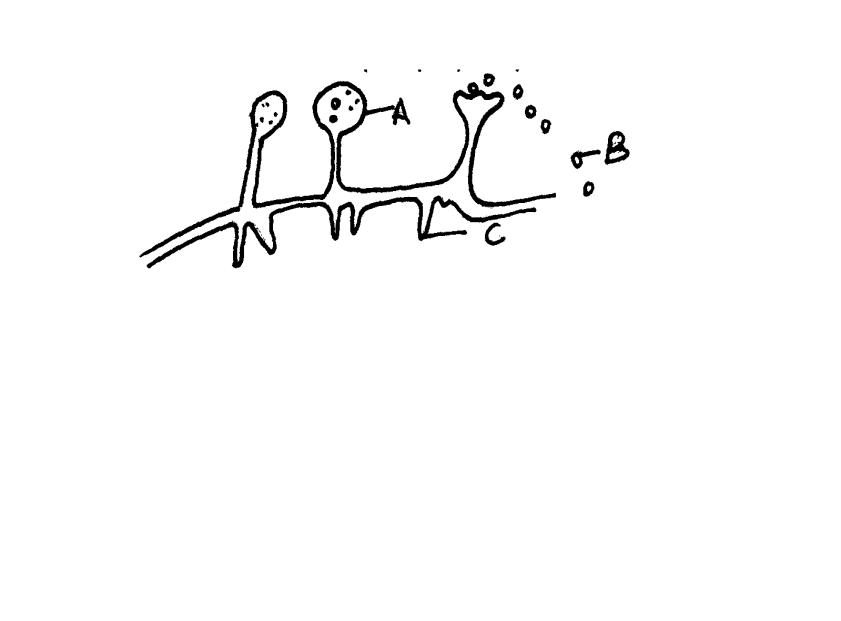 a)	 Name the structures labeled A, B and C.					 	(3mks)A......................................................................................................................................................B ………………………………………………………………………………………………….C.......................................................................................................................................................b) 	Identify the type of asexual reproduction represented in the diagram	 (1mk)....................................................................................................................................................................................................................................................................................................................................c) 	Give one function of structure C. 							(1mk)......................................................................................................................................................................................................................................................................................................................................................................................................................................................................................................d)	 Define the term fertilization.							 (1mk)......................................................................................................................................................................................................................................................................................................................................................................................................................................................................................................e) 	Compare an ovum cell and a zygote. 						(2mks)........................................................................................................................................................................................................................................................................................................................................................................................................................................................................................................................................................................................................................................................................The diagram below shows three different types of neurons along a reflex.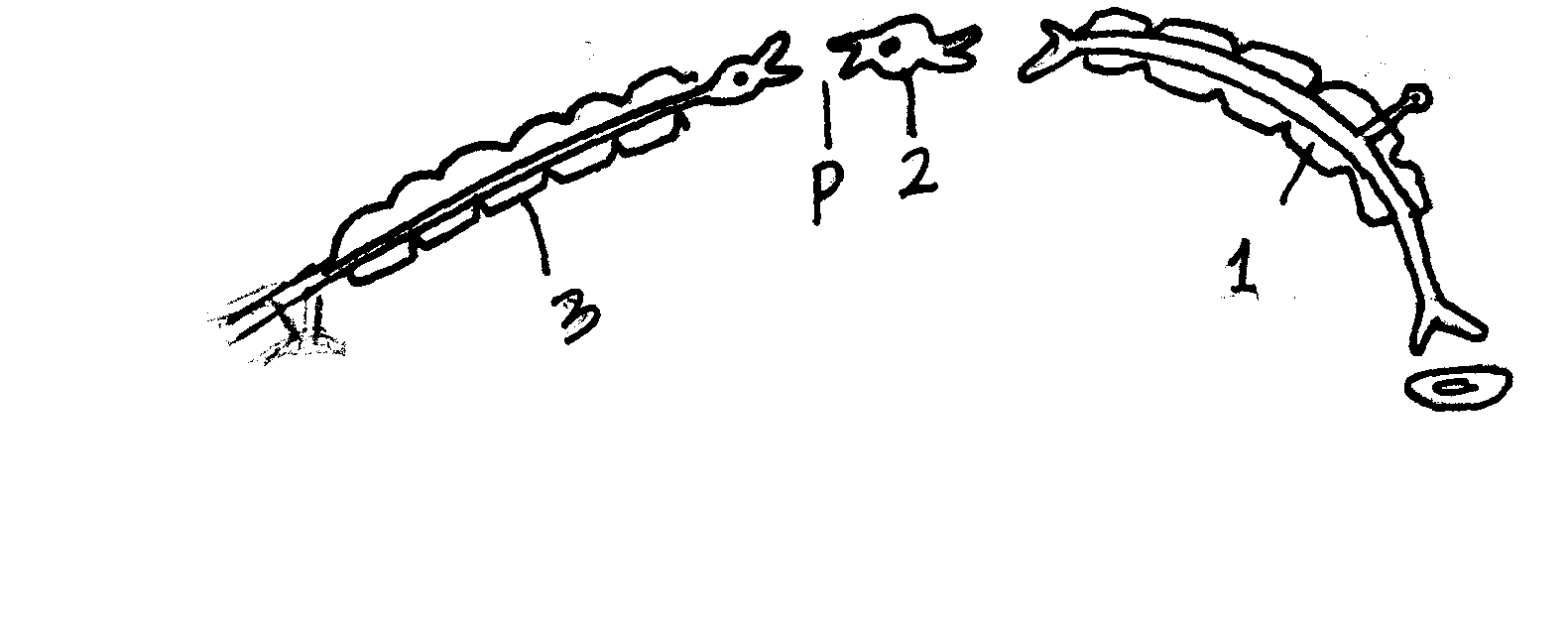 a) 	Identify the neuron labeled 1, 2 and 3				 		(3mks)	1..............................................................................................................................................	2..............................................................................................................................................	3............................................................................................................................................b) 	Using arrow show the direction of impulse transmission on the diagram.	 (1mks)c)	Name the part of the spinal cord where the cell bodies of neuron 2 and 3 are located.													(1mk)........................................................................................................................................................................................................................................................................................................................................................................................................................................................................................................................................................................................................................................................................d)	Describe the transmission impulses across the part labeled P.		(3mks)..............................................................................................................................................................................................................................................................................................................................................................................................................................................................................................................................................................................................................................................................................................................................................................................................................................................................................................................................................................................................................................................................................................................................................................................SECTION B	Answer question 6(compulsory) in the spaces provided and either question 7 or 8 in the spaces provided after 8.During germination and growth of a cereal, the dry weight of endosperm, the embryo and the total dry weight were determined at two day intervals. The results are shown in the table below:Using the same axes, draw graphs of dry weight of endosperm, embryo and the total dry weight against time.										(7marks)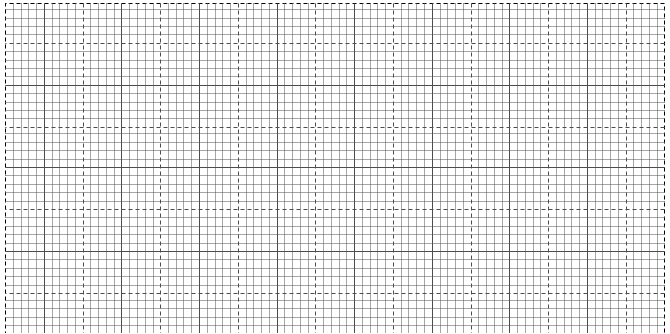 What was the total dry weight on day 5 							(1mark)	........................................................................................................................................................................................................................................................................................................................................................................................................................................................................................................................Account forDecrease in dry weight of endosperm from 0 to 10 						(2marks)	........................................................................................................................................................................................................................................................................................................................................................................................................................................................................................................................................................................................................................................................................................................................................................................................................................................................................Increase in dry weight of embryo from day 0 to day 10 						(2marks)	........................................................................................................................................................................................................................................................................................................................................................................................................................................................................................................................................................................................................................................................................................................................................................................................................................................................................Decrease in total dry weight from day 0 to day 8 						 (1mark)	................................................................................................................................................................................................................................................................................................................................................................................................................................................................................................................................................................................................................................................................................................ Increase in total dry weight after day 8 							(1mark)	................................................................................................................................................................................................................................................................................................................................................................................................................................................................................................................................................................................................................................................................................................State two factors within the seed and two outside the seed that cause dormancyWithin the seed.											(2marks)	........................................................................................................................................................................................................................................................................................................................................................................................................................................................................................................................Outside the seed 										(2marks)	........................................................................................................................................................................................................................................................................................................................................................................................................................................................................................................................Give two characteristics of meristematic cells 						(2marks)	................................................................................................................................................................................................................................................................................................................................................................................................................................................................................................................................................................................................................................................................................................Explain how abiotic factors affect plants.				          			(20marks)(a) Discuss eye accommodation. 								(10mks)(b) Discuss the process of hearing in man. 							(10mks)........................................................................................................................................................................................................................................................................................................................................................................................................................................................................................................................................................................................................................................................................................................................ ........................................................................................................................................................................................................................................................................................................................................................................................................................................................................................................................................................................................................................................................................................................................ ........................................................................................................................................................................................................................................................................................................................................................................................................................................................................................................................................................................................................................................................................................................................ ................................................................................................................................................................................................................................................................................................................................................................................................................................................................................................................................................................................................................................................................................................................................................................................................................................................................................................................................................................................................................................................................................................................................................................................................................................................................................................................................................................................................................................................ ................................................................................................................................................................................................................................................................................................................................................................................................................................................................................................................................................................................................................................................................................................................................................................................................................................................................................................................................................................................................................................................................................................................................................................................................................................................................................................................................................................................................................................................ ................................................................................................................................................................................................................................................................................................................................................................................................................................................................................................................................................................................................................................................................................................................................................................................................................................................................................................................................................................................................................................................................................................................................................................................................................................................................................................................................................................................................................................................ ........................................................................................................................................................................................................................................................................................................................................................................................................................................................................................................................................................................................................................................................................................................................ ........................................................................................................................................................................................................................................................................................................................................................................................................................................................................................................................................................................................................................................................................................................................ ........................................................................................................................................................................................................................................................................................................................................................................................................................................................................................................................................................................................................................................................................................................................ ........................................................................................................................................................................................................................................................................................................................................................................................................................................................................................................................................................................................................................................................................................................................ ..............................................................................................................................................................................QUESTION NUMBERQUESTION MAXIMUM SCORECANDIDATE’S SCORESECTION A108SECTION A208SECTION A308SECTION A408SECTION A508SECTION B620SECTION B720SECTION B820TOTALSCORE80Time after planting (days)Dry weight  of endosperm (mg)Dry weight of embryo (mg)Total dry weight (mg)043245240242433740620173781025351063339